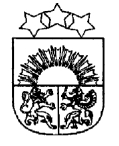 LATVIJAS  REPUBLIKA  KRĀSLAVAS  NOVADSKRĀSLAVAS  NOVADA  PAŠVALDĪBAReģ. Nr. 90001267487Rīgas iela 51, Krāslava, Krāslavas nov., LV-5601. Tālrunis +371 65624383, fakss +371 65681772e-pasts: dome@kraslava.lvKrāslavāPAŠVALDĪBAS ĀRKĀRTAS DOMES SĒDES PROTOKOLSSēde sasaukta 2022.gada 8.jūnijāplkst.1100							  	                                (Nr.9)Rīgas ielā 51, KrāslavāSēdi atklāj plkst.1100Sēdi vada – novada domes priekšsēdētāja 1. vietnieks Aleksandrs Jevtušoks.Sēdi protokolē – pašvaldības lietvede Iveta Ekmane.PiedalāsDeputāti: Raitis Azins, Jāzeps Dobkevičs, Aleksandrs Jevtušoks, Viktorija Lene, Antons Ļaksa, Ivars Plivčs, Aivars Trūlis, Jānis Tukāns, Janīna Vanaga, Ēriks Zaikovskis, Dmitrijs Zalbovičs.Sēdē nepiedalās: Aivars Bačkurs (attaisnojošs iemesls), Armands Pudniks (darba nespēja), Gunārs Upenieks (komandējumā), Viktors Stikuts (darba nespēja).Pašvaldības administrācijas darbinieki:A.Rukmans, Projektu realizācijas speciālists;Ā.Leonoviča, Administratīvās nodaļas vadītāja;E.Ciganovičs, Vecākais juriskonsults;I.Danovska, Būvvaldes vadītāja;I.Vorslova, Izpilddirektora vietniece finanšu jautājumos;K.Pauniņš,  IT lietotāju atbalsta speciālists;S.Gendele, Pašvaldības juriskonsulte;S.Puncule- Japiņa, Pašvaldības juriskonsulte;V.Aišpurs, Izpilddirektors.Balso par domes sēdes darba kārtību.atklāti balsojot ar 11 balsīm „par” (Raitis Azins, Jāzeps Dobkevičs, Aleksandrs Jevtušoks, Viktorija Lene, Antons Ļaksa, Ivars Plivčs, Aivars Trūlis, Jānis Tukāns, Janīna Vanaga, Ēriks Zaikovskis, Dmitrijs Zalbovičs), „pret” nav, „atturas” nav, Krāslavas novada pašvaldības dome nolemj:Apstiprināt domes sēdes darba kartību.Darba kārtība: Par primāri sniedzamo atbalstu Ukrainas civiliedzīvotājiemPar lēmumu atcelšanuPar pašvaldības dalību un līdzfinansējumu ERAF projektā  “Krāslavas novada pašvaldības ēkas Skolas ielā 7, Krāslavā energoefektivitātes paaugstināšana”1.§(Lēmums Nr.729)Par primāri sniedzamo atbalstu Ukrainas civiliedzīvotājiem Ziņo: A.Jevtušoks, I.Vorslova (Izpilddirektora vietniece finanšu jautājumos).Debatēs piedalās: I.Plivčs, J.Vanaga.Pamatojoties uz 2022. gada 12. marta Ministru kabineta noteikumu Nr. 168 “Noteikumi par primāri sniedzamā atbalsta nodrošināšanu Ukrainas civiliedzīvotājiem” 7.2.apakšpunktu, kas nosaka “ja pašvaldība Ukrainas civiliedzīvotāju izmitina, slēdzot īres līgumu ar privātpersonu (izīrētāju), pašvaldība maksā privātpersonai (izīrētājam) atlīdzību par mājokļa lietošanu 100 % apmērā no pielīgtās īres maksas, kas ietver visus ar dzīvojamās telpas lietošanu saistītos maksājumus, bet ne vairāk kā 400 euro mēnesī par mājokli” un veikto tirgus izvērtējamu ilgtermiņa dzīvojamo telpu īrei (skatīt pielikumu), atklāti balsojot ar 11 balsīm „par” (Raitis Azins, Jāzeps Dobkevičs, Aleksandrs Jevtušoks, Viktorija Lene, Antons Ļaksa, Ivars Plivčs, Aivars Trūlis, Jānis Tukāns, Janīna Vanaga, Ēriks Zaikovskis, Dmitrijs Zalbovičs), „pret” nav, „atturas” nav, Krāslavas novada pašvaldības dome nolemj:noteikt, ka:1. Krāslavas novada pašvaldība slēdz trīspusējus līgumus ar izīrētāju un Krāslavas novada pašvaldības teritorijā reģistrētu Ukrainas civiliedzīvotāju, kurš pieteicies primāri sniedzamajam atbalstam, par  dzīvojamās telpas īri:1.1.labiekārtota dzīvojamā telpa (dzīvojamā telpa, kurā ir pieejama centralizēta siltumapgāde, karstā ūdens apgāde un aukstā ūdens apgāde, kanalizācija, vanna/duša un tualete);1.2.daļēji labiekārtota dzīvojamā telpa (dzīvojamā telpa, kurā ir pieejama individuālā siltumapgāde, aukstā ūdens apgāde un kanalizācija, tualete atrodas dzīvojamajā telpā vai dzīvojamajā ēkā);2. līgumā paredzētā maksa par dzīvojamās telpas lietošanu veidojas no:   	2.1. īres maksas, īres maksa tiek noteikta vienojoties ar izīrētāju, bet ne augstāka kā:     	2.1.1. labiekārtota dzīvojamā telpa  3,80 EUR/m2;     	2.1.2. daļēji labiekārtota dzīvojamā telpa  3,00 EUR/m2;   	2.2. visiem ar dzīvojamās telpas lietošanu saistītiem maksājumiem (siltumenerģija, pārvaldīšanas un apsaimniekošanas maksa, apkure, karstā ūdens uzsildīšana, maksa par karstā ūdens cirkulāciju, ūdens un kanalizācija, sadzīves atkritumu apsaimniekošana, elektroenerģija, sašķidrinātā gāze u.c.);3. iesniedzot rēķinu par izmitināšanu, izīrētājs rēķinā ietver aprēķinu par īres maksu, kas noteikta ar līgumu un maksu par visiem faktiskajiem ar dzīvojamās telpas lietošanu saistītiem maksājumiem, kas pamatoti ar pakalpojumu sniedzēju iesniegtiem rēķiniem. Kopējā atlīdzība par mājokļa lietošanu nedrīkst pārsniegt 400 euro mēnesī, ieskaitot nodokļus;4. gadījumā, ja dzīvojamā telpa tiek izīrēta nepilnu mēnesi, maksa  par dzīvojamās telpas lietošanu tiek noteikta šādi:4.1. pakalpojumiem, kuriem nav iespējams noteikt patēriņu, proporcionāli izmitināto dienu skaitam mēnesī;4.2. pakalpojumiem, kuriem ir iespējams noteikt patēriņu- atbilstoši faktiskajam patēriņam un pakalpojuma sniedzēja noteiktajiem tarifiem (maksām).5. Pilnvarot Krāslavas novada pašvaldības izpilddirektoru parakstīt nepieciešamos līgumus, vienošanās un ar tiem saistītos dokumentus un nodrošināt informācijas un attaisnojuma dokumentu uzkrāšanu par šī lēmuma ietvaros sniegto izmitināšanas pakalpojuma izmaksām.6. Lēmums stājas spēkā  2022.gada 1.jūnijā.     Pielikumā:	1. Tirgus izvērtējums dzīvojamās telpas īrei 2. Izdrukas no portāla www.ss.lvLēmuma projekta iesniedzējs:Pašvaldības domes priekšsēdētājs G.UpenieksLēmuma projekta sagatavotājs: Izpilddirektora vietniece finanšu jautājumos I.VorslovaPašvaldības juriskonsulte S.Puncule-Japiņa2.§Par lēmumu atcelšanu2.1(Lēmums Nr.730) Par Krāslavas novada pašvaldības domes lēmuma Nr.728 atcelšanuZiņo: A.Jevtušoks, I.Vorslova (Izpilddirektora vietniece finanšu jautājumos).atklāti balsojot ar 11 balsīm „par” (Raitis Azins, Jāzeps Dobkevičs, Aleksandrs Jevtušoks, Viktorija Lene, Antons Ļaksa, Ivars Plivčs, Aivars Trūlis, Jānis Tukāns, Janīna Vanaga, Ēriks Zaikovskis, Dmitrijs Zalbovičs), „pret” nav, „atturas” nav, Krāslavas novada pašvaldības dome nolemj:Atcelt Krāslavas novada pašvaldības 2022.gada 26.maija domes lēmumu Nr.728 (protokols Nr.8, 25.§) “Par primāri sniedzamo atbalstu Ukrainas civiliedzīvotājiem”.      Pielikumā: Krāslavas novada pašvaldības 2022.gada 26.maija domes lēmuma izraksts Nr.728Lēmuma projekta iesniedzējs:Pašvaldības domes priekšsēdētājs G.UpenieksLēmuma projekta sagatavotājs:Izpilddirektora vietniece finanšu jautājumos I.Vorslova2.2(Lēmums Nr.731)Par Krāslavas novada pašvaldības domes lēmuma Nr.593 atcelšanuZiņo: A.Jevtušoks.Debatēs piedalās: V.Lene, Ē.Zaikovskis.atklāti balsojot ar 10 balsīm „par” (Raitis Azins, Jāzeps Dobkevičs, Aleksandrs Jevtušoks, Antons Ļaksa, Ivars Plivčs, Aivars Trūlis, Jānis Tukāns, Janīna Vanaga, Ēriks Zaikovskis, Dmitrijs Zalbovičs), „pret” nav, „atturas” (Viktorija Lene). Krāslavas novada pašvaldības dome nolemj:Atcelt Krāslavas novada pašvaldības 2022.gada 26.maija domes lēmumu Nr.593 (protokols Nr.8, 1.§, 1.5.punkts ) “Par zemes nomas līguma noslēgšanu Indras pagastā”.      Pielikumā: Krāslavas novada pašvaldības 2022.gada 26.maija domes lēmuma izraksts Nr.593Lēmuma projekta iesniedzējs:Pašvaldības domes priekšsēdētājs G.Upenieks2.3(Lēmums Nr.732)Par Krāslavas novada domes 24.09.2020 lēmuma atcelšanuZiņo: A.Jevtušoks, E.Ciganovičs (Vecākais juriskonsults).Pamatojoties uz likuma „Par pašvaldībām” 41.panta pirmās daļas 4.punktu un Administratīvā procesa likuma 83.panta otro daļu,atklāti balsojot ar 11 balsīm „par” (Raitis Azins, Jāzeps Dobkevičs, Aleksandrs Jevtušoks, Viktorija Lene, Antons Ļaksa, Ivars Plivčs, Aivars Trūlis, Jānis Tukāns, Janīna Vanaga, Ēriks Zaikovskis, Dmitrijs Zalbovičs), „pret” nav, „atturas” nav, Krāslavas novada pašvaldības dome nolemj:atcelt Krāslavas novada domes 2020.gada 24.septembra lēmumu „Par nekustamā īpašuma Augusta ielā […], Krāslavā, Krāslavas novadā, pārņemšanu pašvaldības īpašumā” (protokols Nr.17,   28.§).    Pielikumā: Krāslavas novada pašvaldības 2020.gada 24.septembra lēmuma izrakstsLēmuma projekta iesniedzējs:Pašvaldības domes priekšsēdētājs G.UpenieksLēmuma projekta sagatavotājs:Pašvaldības vecākais juriskonsults E.Ciganovičs3.§ (Lēmums Nr.733)Par pašvaldības dalību un līdzfinansējumu ERAF projektā“Krāslavas novada pašvaldības ēkas Skolas ielā 7, Krāslavā energoefektivitātes paaugstināšana”Ziņo: A.Jevtušoks, A.Rukmans (Projektu realizācijas speciālists).Debatēs piedalās: J.Vanaga.Pamatojoties uz likumu “Par pašvaldībām”, Ministru kabineta 2016.gada 8.marta noteikumiem Nr.152 Darbības programmas "Izaugsme un nodarbinātība" 4.2.2. specifiskā atbalsta mērķa "Atbilstoši pašvaldības integrētajām attīstības programmām sekmēt energoefektivitātes paaugstināšanu un atjaunojamo energoresursu izmantošanu pašvaldību ēkās" un 13.1.3. specifiskā atbalsta mērķa "Atveseļošanas pasākumi vides un reģionālās attīstības jomā" 13.1.3.1. pasākuma "Energoefektivitātes paaugstināšana pašvaldību infrastruktūrā ekonomiskās situācijas uzlabošanai" īstenošanas noteikumi”: atklāti balsojot ar 11 balsīm „par” (Raitis Azins, Jāzeps Dobkevičs, Aleksandrs Jevtušoks, Viktorija Lene, Antons Ļaksa, Ivars Plivčs, Aivars Trūlis, Jānis Tukāns, Janīna Vanaga, Ēriks Zaikovskis, Dmitrijs Zalbovičs), „pret” nav, „atturas” nav, Krāslavas novada pašvaldības dome nolemj:Nodrošināt pašvaldības piedalīšanos projektā “Krāslavas novada pašvaldības ēkas Skolas ielā 7, Krāslavā energoefektivitātes paaugstināšana”, kura kopējās plānotās attiecināmās izmaksas ir EUR 370 857.88, t.sk. plānotais Eiropas Reģionālās attīstības fonda finansējums – EUR 315 229.20 (85%), valsts budžeta dotācija pašvaldībām – EUR 16 688.60 (4.50%), pašvaldības finansējums – EUR 38 940.08 (10.50%).Nodrošināt projekta finansējumu un pašvaldības finansējumu projekta aktivitāšu uzsākšanai no Krāslavas novada pašvaldības 2022. un 2023.gada budžeta līdzekļiem un Valsts kases aizņēmuma līdzekļiem saskaņā ar projekta kalendāro grafiku un finansēšanas plānu.Lēmuma projekta iesniedzējs:Pašvaldības domes priekšsēdētājs G.UpenieksLēmuma projekta sagatavotājs:Projektu realizācijas speciālists A.RukmansSēde tiek slēgta plkst. 11.24.Domes priekšsēdētāja 1. Vietnieks                                                                                A.Jevtušoks								Pašvaldības lietvede								                I.Ekmane09.06.2022.